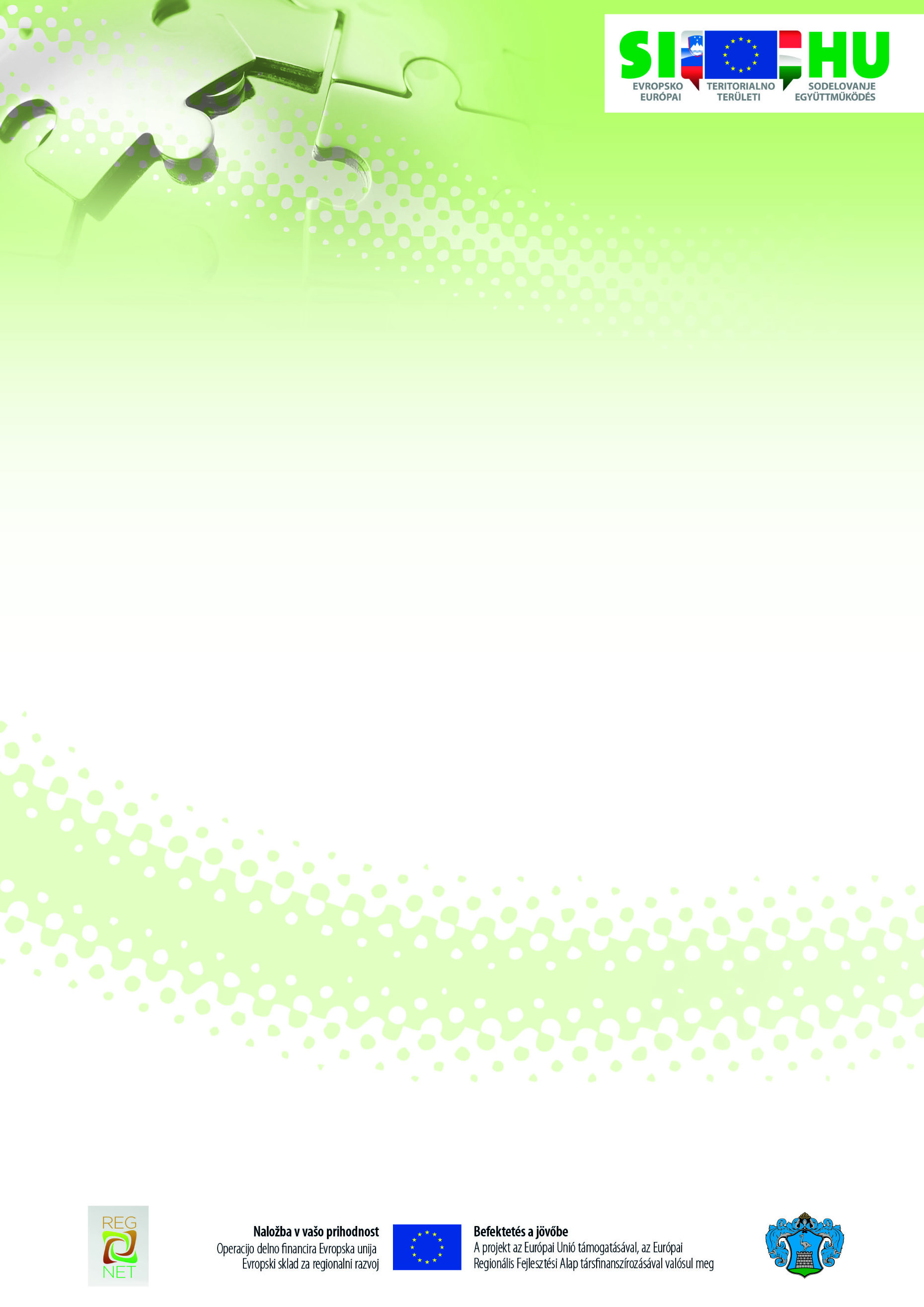 Prijavnica za razvoj projektaK katerim tematskim ciljem EU prispeva vaša projektna ideja? prosimo, označite x X ustrezne tematske cije!Krepitev raziskovanj, tehnološkega razvoja in inovacij Povečevanje dostopa do in uporabe ter izboljševanje informacijsko komunikacijskih tehnologij Vzpodbujanje konkurenčnosti malih in srednjevelikih podjetij Spodbujanje prehoda na nizkoogljično gospodarstvo v vseh sektorjih Vzpodbujanje prilagajanja na klimatske spremembe ter upravljanja s tveganji Varovanje okolja in promocija učinkovite rabe virov Promocija trajnostnega prometa ter odstranjevanja ozkih grl v ključni prometni infrastrukturi Spodbujanje zaposlovanja in podpora mobilnosti delavcevSpodbujanje socialne vključenosti ter boj proti revščini Investicije v izobraževanje, razvoj spretnosti in vseživljenjsko učenje z razvojem izobraževalne infrastructure Izboljšanje institucionalnih kapacitet in učinkovita javna administracija Kratek opis vaše projektne ideje: Opredelite glavne cilje vaše projektne ideje: Milyen szükségleteket elégíthet ki a tervezett projekt?Katere čezmejne učinke bi lahko imela vaša proejktna ideja?Ali že imate potencialnega partnerja iz Slovenije ali/in Madžarske? Če je odgovor „DA” nam posredujte nekaj informacij o potencialnem partnerju! Če je odgovor „NE”- kakšnega partnerja iščete, da bi uspešno uresničili vašo iniciativo?Ali vam lahko REG-NET strokovnjaki pomagamo pri doseganju ciljev vaše ideje / iniciative? Če da, kakšno pomoč pričakujete? Hvala vam za sodelovanje in odgovore. Ko bomo zbrali informacije vas bomo kontaktirali za morebitna dodatna pojasnila, da bi vam skupaj s strokovnjaki projekta REG-NET pomagali pri vašem delu!